TERMES DE REFERENCEPour la formation des Administrateurs pour la prise en main de la plateforme SIARContexte et justificationDans le cadre, d’adoption de la Politique Agricole de l'UEMOA (PAU) en 2001, et au regard  des insuffisances des dispositifs d’informations fiables dans les pays, l’UEMOA a décidé de mettre en place le Système d’Information Agricole (SIAR).Le SIAR est un instrument qui va permettre : (i) de piloter, assurer le suivi   et évaluer les impacts des politiques agricoles nationales et régionales ; (ii) d’anticiper les risques de crise alimentaire et nutritionnelles et de gérer ces crises ; (iii) d’alimenter la concertation et la coordination entre divers acteurs du développement agricole, de la sécurité alimentaire et de la prévention-gestion des crises alimentaires et nutritionnelles.Dans le cadre de l’opérationnalisation de ce Système, le cabinet SOTERCO a été recruté pour conduire le développement de la base de données et de la plateforme et à les déployer sur le Cloud et le serveur de l’UEMOA.La mission de SOTERCO a pour objet de développer les modules thématiques pour la plateforme SIAR qui va servir à la mutualisation des données pour le stockage et le partage de données en ligne.Les résultats obtenus dans le cadre des prestations fournies par le cabinet couvrent la réalisation effective de 3 interfaces applicatives comprenant cinq composantes modules. Pour permettre la prise en main de cette plateforme, le cabinet a prévu un transfert de compétence aux administrateurs SIAR de l’UEMOA, afin de se familiariser avec les outils de développement utiliser par le cabinet en vue de leur permettre d’ajouter d’éventuels indicateurs, de mieux administrer, et assister la communauté des utilisateurs de la plateforme SIAR.   Objectifs de la missionL’objectif de la formation est de permettre aux administrateurs SIAR de l’UEMOA de renforcer leurs capacités sur les outils utilisés par le cabinet pour la conception et la mise en place de la plateforme SIAR en vue d’assurer l’appropriation effective de cet outil et anticiper les difficultés éventuelles liées à sa maintenance corrective et évolutive. De manière spécifique, il s’agit : Familiariser les administrateurs avec l’architecture pour l’exploitation de la plateforme ;Installer et configurer l’environnement de développement : (Apache, MySQL, PHP);récupérer et déployer les programmes sources dans l’environnement de développement : point focal sectoriel, point focal pays, point focal régional, portail ;installer et configurer la base de données dans l’environnement de développementmaîtriser la structure de la base de données SIAR (modèle conceptuelle de données (MCD)) ;implémenter un cas concret d’un indicateur, depuis la conception jusqu’à la publication sur le portail : diagramme de classe, modification de la structure de la base de données etc. …, comprendre et modifier au besoin le design et le contenu des pages web ;maîtriser le processus et la mise en œuvre de la réplication.maîtriser les aspects sécuritaires liés à l’exploitation de la plateforme.Résultats attendusLes administrateurs de l’UEMOA sont familiarisés avec la plateforme SIAR et sont capables d’assurer son exploitation et sa maintenance. De manière spécifique, ils sont capables de :créer et de configurer de nouveaux indicateurs ;assurer l’administration des bases de données ;mettre à jour les contenus et le design des pages web ;assurer la sécurité des applications et des bases de données ;mettre en œuvre la réplication des bases de données.Période de la missionLa mission se déroulera du 26 au 29 Juillet 2019 à Dakar.Equipe de la missionLa mission sera composée de : Gilbert ZONGO, Chef de Division Sécurité Alimentaire et Système d’Information Agricole; Madame ABASS Sabiou Mariama, Expert Base de données/UEMOA du projet ECOAGRIS ;Ousmane Moumouni, Chef de la Division de l’Organisation et des Méthodes Déroulement de la missionLe Chef de la division de l’Organisation et des Méthodes et l’expert en gestion de base de données auront un regard spécifique sur les aspects de développement d’application, d’administration de base de données et l’exploitation de la plateformeGilbert ZONGO, Chef de Division Sécurité Alimentaire et Système d’Information Agricole, pour les aspects thématiques notamment sur les indicateurs de la PAU, et la maitrise de l’exploitation de la plateformeUNION ECONOMIQUE ET MONETAIRE              OUEST AFRICAINE                    ----------------                 La Commission                      ------------             Département de l’Agriculture, des Ressources en Eau et de l’Environnement                       ------------             La Direction de l’Agriculture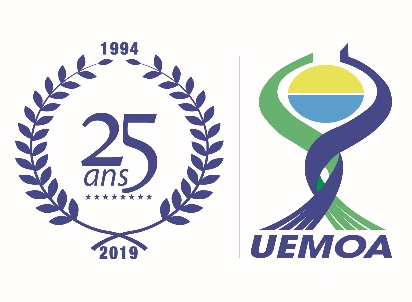 